Информационное письмо № 1Уважаемые коллеги!Псковское региональное отделение Русского географического общества, Могилёвский областной отдел ОО «Белорусское географическое общество», Экономический университет г. Варны (Болгария), Псковский государственный университет проводят международную научно-практическую конференцию«Природное и историко-культурное наследие Восточной Европы как объект социально-географических исследований» 25-26 октября 2019 г. Международная конференция проводится в рамках стратегического проекта «Россия начинается здесь» Псковского государственного университета  как опорного регионального вуза.Материалы конференции будут опубликованы к концу ноября 2019 г. Предполагается размещение материалов конференции в Интернете в библиотеке Российского индекса научного цитирования (РИНЦ). Публикация в сборнике материалов конференции бесплатная.Планируется рассмотрение ряда теоретических и прикладных вопросов:Природное наследие территорий как объект научного изучения;Историко-культурное наследие территорий;Методы изучения культурных ландшафтов;Туристско-рекреационный потенциал территорий;Туристско-рекреационные регионы и методы их изучения;Проблемы и перспективы развития международного туризма и отдельных видов туризма.Просим выслать материалы в электронной форме объёмом 5-6 страниц через 1 интервал (до 15 тыс. знаков), Word 97-2003, кегль Times New Roman № 14 без стилей. Рисунки (желательно цветные) приложить в формате jpg или png. Принимаются только оригинальные материалы, уникальность текста должна превышать 80%. Ссылки на литературу даются цифрами по ходу текста в квадратных скобках. Список литературы предоставляется в конце текста (см. образец). Принимаемые материалы должны быть снабжены краткой аннотацией (2-3 предложения) и ключевыми словами (8-10 слов). Образец оформления статьиУДК 910.26С. И. ЯковлеваТверской государственный университет, РоссияE-mail: Sv_Yakowleva@mail.ruОЦЕНКА ТУРИСТСКОГО ПОТЕНЦИАЛА СТОЛИЧНЫХ И МЕЖСТОЛИЧНЫХ РЕГИОНОВ РОССИИПредставлена методика обработки материалов туристской статистики регионов России. Столичные и межстоличные регионы России показаны как основные районы туризма, которые принимают значительные потоки туристов. При этом все они относятся к проблемным типам туристских регионов, особенно проблемными являются межстоличные регионы.Ключевые слова: туристский потенциал, туриндустрия, столичные регионы, межстоличные регионы, проблемные туристские регионы.Текст статьи.Литература 1. Александрова А. Ю. Москва в системе глобальных городов как туристских дестинаций // География и регион: материалы междунар. науч.-практ. конф. (23–25 сентября 2015 г.): в 6 т. / Перм. гос. нац. исслед. ун-т. Пермь, 2015. Т. VI: Туризм. С. 9–15.2. Сводные статистические данные за 6 лет (с 2009 по 2014 годы) по субъектам Российской Федерации // Ростуризм. [Электронный ресурс]: URL: http://www.russiatourism.ru/content/8/section/81/detail/4124/ (дата обращения 09.06.2019).Материалы для публикации принимаются до 25 сентября 2019 г. председателем Оргкомитета конференции Манаковым Андреем Геннадьевичем (профессором кафедры географии, секретарём Псковского регионального отделения РГО) по электронной почте: region-psk@yandex.ru.Программа конференции будет разослана участникам в начале октября 2019 г. Желающим будут организованы экскурсии по г. Пскову и Псковской области (Изборск-Печоры и др.).Контактный тел.: (811-2)72-32-89 (кафедра географии ПсковГУ). Зам. зав. кафедрой географии Красильникова Ирина Николаевна. По возникающим вопросам обращаться по указанным выше e-mail и телефону, или к ответственному секретарю конференции Терениной Наталье Константиновне, e-mail: brazelon@yandex.ru.Наш сайт в сети Интернет www.pskov.ellink.ru/rgo		       		ОРГКОМИТЕТ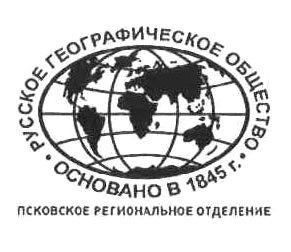 Псковское региональное отделение Русского географического общества Псковский государственный университетМогилёвский областной отдел ОО «Белорусское  географическое общество»Экономический университет г. Варны (Болгария)